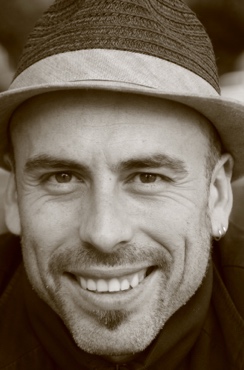 COMISARIO, GESTOR CULTURAL, ARTISTA Y DOCENTELicenciatura en Geografía e Historia, especialidad ARTE,  por la Universidad de Zaragoza. 1994-99.Certificado de Aptitud Pedagógica (C.A.P) en el I.C.E. de Zaragoza. 2000Máster en Gestión de Patrimonio Cultural Universidad de Zaragoza. Prácticas en la Fundación Norte de Arte Contemporáneo (200 horas). 2006-07Máster Arts Management Diploma (Director de arte) en la Universidad de Birkbeck de Londres. 2004-05. (Merit). Proyectos de fin de máster: Teatro inclusivo y comunitario Arcola Theater y la accesibilidad en Whitechapel Gallery.CURSOS DE ESPECIALIZACIÓN:Programa de Emprendimiento Creativo. Factoría de Industrias Creativas. 2020 Inspiring and Motivating Arts and Culture Teams. Universidad de Michigan. 2018Creative Thinking: Techniques and Tools for Success. Imperial College London. 2018Aplicación de la neurociencia en la educación. Fed. Guadalajara CCOO. 30 horas. 2017.Formador de formadores on line. IFES. 15 horas. 2011. Cambridge Certificate en arte y diseño gráfico con Photoshop. City Lit College de Londres, 2004Agente y desarrollo turístico (300 horas). Cofinanciado por el ayuntamiento de Toledo y el Fondo Social Europeo, 2001.Acción y función docente  por ANPE (110 horas), 1999. Métodos de enseñanza.Programas de diseño gráfico e ilustración. Curso cofinanciado por el Fondo Social Europeo y la DGA (225 horas), 1998.Técnico deportivo en atletismo (500 horas). IES Itaca y FAA, 2006.Autoempleo en la gestión de albergues (189 horas). CREA-INAEM, 2006.Participación en Encuentros y Seminarios de Cultura del Ministerio y Aragón.IDIOMAS: INGLÉS: Hablado y escrito a nivel alto (advanced).Viviendo y trabajando en Dublín (2002- 2003).Viviendo, trabajando y estudiando Máster en Londres (2003-2005).Título “Qualified status teacher” en Gran Bretaña. 2003, Londres. CURSO INTENSIVO EN THE ENGLISH ACADEMY, DUBLIN, UPPER INTERMEDIATE. NOTA: MERIT. 2013TÍTULO CAMBRIDGE FIRST CERTIFICATE (B2) EN DUBLIN. 2013CERTIFICATE IN ENGLISH GRAMMAR AND ESSAY WRITING, University of California, Berkeley‬. 2016Curso intensivo C1 en Liberty (Zgz). C1 Anglia Examination England Certificate. 2021INFORMÁTICA:Windows NT y Microsoft office. Diseño gráfico (Freehand y Photoshop).Imovie y edición de videos.EXPERIENCIA LABORAL Candidato seleccionado para ser el Director del MUSAC León. 2021Uno de los 5 candidatos seleccionados para ser el Subdirector artístico del MNCARS (Museo Nacional Centro de Arte Reina Sofía). 2019-2020Desde el 2001 hasta la actualidad imparte cursos presenciales y online de Cultura, Patrimonio, Turismo, Eventos, Inglés, Animación y Dinamización cultural para el INAEM y los Fondos Europeos en diferentes Centros de formación.Comisario de la exposición “Los Disparates de Fuendetodos”en el Festival de cine español de Nantes. Cosmopolis. 2022Comisario exposición ilustradores 20 aniversario biblioteca Pública Rafael Andolz. Zaragoza. 2022Comisario de la exposición “Nicolás Sánchez vs Víctor Mira” en la Galería Kafell de Zaragoza. 2021Director y organizador del Festival inclusivo “UNA SEMANA DE LOS LOCOS” (3 ediciones 2016, 2017, 2021).Director del Proyecto “Arte de tú a tú” con un artistas usuarios de entidades sociales. Financiado por La Obra Social La Caixa, Fundación Rey Ardid, Fundación Ser Más y Ayuntamiento de Zaragoza (3 ediciones 2017, 2018, 2021).Organizador de “Poetodos –Festival de poesía de Fuendetodos” 2021.Comisario de la exposición “El cómic nos lleva de calle”. Servicio de Cultura. Módulos expositivos Parque J.A. Labordeta de Zaragoza. 2020/21Reunión (virtual) para hacer propuestas a nivel nacional a través del sector de las artes plásticas, coordinado por el prestigioso Despacho de Abogados Gabeiras de Madrid, con el Ministro de Cultura J. Manuel Rodríguez Uribes por la situación generada por el COVID-19.Asesor en la Fundación Ser Más realizando seguimiento de la actividad de Arte Inclusivo, dentro del programa “DESARROLLO INCLUSIVO Y PARTICIPACIÓN EN LA COMUNIDAD DE PERSONAS CON DISCAPACIDAD INTELECTUAL Y SUS FAMILIAS”. 2019-20Comisario de la exposición “Boom, el cómic aragonés en el mercado americano” en el Centro de Historias. 2019/20Director Festival de Artes Vivas y Performance ACONTECIMIENTO, sección del Festival Internacional Ecozine. 2018Comisario de la exposición La Risa inteligente –E. Jardiel Poncela. Festival de cine español en Nantes (Instituto Cervantes de París). 2018Comisariado y programación de la exposición “PLAIN HAPPY-Felicidad absoluta- en el IAACC Museo Pablo Serrano Zaragoza. 2018Coordinador 20 aniversario de La Casa de las Culturas de Zaragoza. 2018Comisario de la exposición La Risa inteligente –E. Jardiel Poncela. Instituto Cervantes de Madrid. 2018Comisario de la exposición Poncella´s office –Enrique Jardiel Poncela. Centro de Historias de Zaragoza. 2017Gestión y comunicación de Alltheater, primera plataforma de teatro a la carta de España. Madrid. 2016-17. Estancia en Factoría Cultural, Matadero Madrid.Director de La Semana de la Performance en Espacio Labruc, Madrid. 2016Con performances, charlas, talleres y exposiciones.Team Building para ENISA European Union Agency for Network and Information Security in Atenas. 2015Dirección del Festival de Performance Out of Mind en Zaragoza (5 ediciones). Programando más de 100 artistas de Artes Vivas. Organización ciclo FR-ACCIÓN de performances (5 ediciones).Desde el año 2005 al 2015 responsable de la coordinación artística del proyecto Artix, gestionando la dirección, comisariado, montaje y organización de exposiciones, cursos, talleres, así como la elaboración de proyectos creativos para organismos públicos y privados. Lo más destacado:Presentación del Proyecto cultural HUMM al alcalde de Miami (EEUU). 2015Colaboración Festival Internacional de Performance de Miami. AECID. 2015Comisariado “The Shadow de Abel Azcona” en Centro de Historias 2015Comisariado “Misfits” de José Girl en Sala Bantierra 2014. Comisariado “Bravo & Maishkyn” en Sala Bantierra 2013. Comisariado “M. Ángel Ortiz Albero” en Palacio Ducal Medinaceli 2013Comisariado “Fernando Clemente” en Palacio Ducal Medinaceli 2013Comisariado “Closer to home” exposición colectiva Centro de Historias 2012Comisariado “Una Jirafa de Buñuel” en la Academia Cine Madrid. 2012Comisariado “Una Jirafa de Buñuel” en Instituto Cervantes Toulouse 2012Comisariado “Cruzando la línea, Colección NAEMI” de Miami en DPH 2011Comisariado “The Argonauts de Jorge Fuembuena” en DPH 2011Comisariado “Razón vs locura” colectiva en el C. Cultural Matadero 2011Comisariado “2PM de Steve Gibson” en el C. Cultural Matadero 2011Co-Dirección Festival Periferias Huesca “Outsider”. 2011Comisariado Aute, obra gráfica” en el Centro de Historias 2010.Comisariado “Heather Sincavage” en la galería Calvo & Mayayo, 2010Comisariado “TransporARTE” colectiva en C. Aula Indiscreta, DGA. 2009Comisariado ““Masterpainter Ahmed Shahabuddin” en la CAI Luzán 2009.Asesor cultural para la Candidatura de Zaragoza como Ciudad europea de la cultura 2016. De Enero a junio del 2011. Integrante del equipo ganador y redactor del “Estudio para la revitalización del centro histórico de Zaragoza y su integración en la candidatura a la capital cultural europea 2016”. Zaragoza Urbana. 2009-2010. Encargado del Pabellón Telefónica de las Artes en la Exposición Internacional Zaragoza 2008. Organizando, comisariando y controlando los montajes de todas las siguientes exposiciones y actividades: FOTOGRAFÍAS DE LA REVISTA ELLE DE JAIME DE LAIGUANA “Eco Blue” CENTRO NACIONAL DE ARTE CONTEMPORÁNEO DE MOSCÚ “H2O, instalaciones rusas” EMBAJADA ARGENTINA “Antonio Berni” EMBAJADA DE TURQUÍA “Mehmet Gühler” DELEGACIÓN PORTUGUESA “Arquitectura contemporánea portuguesa” GOBIERNO BALEAR “Escultura contemporánea balear” DELEGACIÓN DE URUGUAY “Águeda Dicancro” GALERÍA ZARAGOZA GRÁFICA “Monográfico de Víctor Mira” DELEGACIÓN DE GUINEA ECUATORIAL “Arte de la tradición a la Modernidad” CASA ÁFRICA “Africalls: Documental de 7 artistas” COLECCIÓN DE ARTE AFRICANO “BESCÓS” Exposición de fondos de la colección EMBAJADA DE EMIRATOS ÁRABES UNIDOS “Galería the Flying-house de Dubai” DELEGACIÓN DEL SULTANATO DE OMÁN “Arte en Omán” BUREAU INTERNACIONAL DES EXPOSITIONS “La Expo de las Expos” GALERÍA COSMOARTE S. XXV “Sarmiento, Guayasamín, Maldonado, Kingman” EMBAJADA DE SUIZA “Agua, visiones cruzadas sobre el saneamiento”.Encargado de las 20 Intervenciones Artísticas urbanas Expo: Lara Almárcegui, Atelier Van Lieshout, Miguel Ángel Arrudi, Claus Bury, Camosson, Tony Cragg, Richard Deacon, Batle & Rooig e Isidro Ferrer, Dan Graham, Federico Guzmán, Jeppe Hein, Christopher Janney, Diana Larrea, Eva Lootz, Antoni Muntadas, Miquel Navarro, Javier Peñafiel, Jaume Plensa, Fernando Sinaga, Eulalia Valldosera & Artc 3.Encargado de la catalogación y selección de las piezas artísticas de los diversos países participantes, así como los criterios y planteamientos museográficos del futuro Museo de la Expo en Zaragoza.Gestación y presentación del Proyecto de gestión cultural para el centro cultural La Harinera de San José (Ayuntamiento Zaragoza). 2008.Secretario de la Fundación Piquer, gestionando actividades culturales-educativas-artísticas y las funciones de la propia fundación. 2007-08.Director del Colegio de Verano Piquer 2005, 2006 y 2007. Dirigiendo y coordinando talleres creativos y actividades deportivas. Dirigiendo al equipo docente compuesto por 15 profesores y a un total de 300 alumnos, entre externos, internos y actividades lúdicas.Asesor de Rutas culturales para colegios del centro de Madrid para MT formación y educación. 2009Técnico investigador de la agenda cultural anual en Aragón para CLI consultores. 2008Técnico investigador seleccionando las obras de arte de la colección CAI de arte contemporáneo (Tapies, Saura, etc) para la instalación de las mismas en la Torre del Agua como colección permanente, supervisado por Jesús Pedro Lorente, prof. de la Univ. de Zaragoza, tras la elección de mi proyecto final del Máster de gestión cultural de un Centro de Arte. 2007Técnico investigador, redactor e ilustrador en el programa europeo U.R.M.E. para desarrollar unas rutas literarias y culturales en Zaragoza. Empresa M.T. de educación y formación. 2007BECASBeca de estancia como artista e investigador internacional en La Universidad de Lehigh y Museo Zoellner, Pennsylvania (USA), 2008.Beca Talleres Internacionales de Arte Contemporáneo. OpenArt Zaragoza, 2009.Ayuda del proyecto CONVIVENCIA para promover el intercambio cultural y artístico transfronterizo entre las regiones francesas pirenaicas y las españolas. Estancia en Toulouse. 2011Residencia como artista-performer en la Friche La Belle de Mai, Marsella. Festival Internacional Preavis de desordre Urbain. 2012.EEA Grants Programme "Cultural diversity and cultural Exchange"‏. Embajada de Noruega. Oslo, 2014Emprende Escena. Matadero Madrid. Factoría Cultural. 2016.La Obra social La Caixa. Financiación del Proyecto “Arte de tú a tú” con 4 artistas con enfermedad mental. 2017-18Ayuda de Zaragoza Cultural. Proyecto “Arte de tú a tú” con 4 artistas con enfermedad mental. 2018-19Ayuda de Zaragoza Cultural. Libro “La vida es una perfornance”. 2020Subvención económica Gobierno de Aragón. Libro “100 consejos para ser artista”. 2020Subvención económica Gobierno de Aragón. Libro “Rompiendo moldes: creatividad y performance en el aula.” 2021Subvención extraordinarias, en régimen de concurrencia competitiva, para el fomento de la movilidad internacional de autores literarios (escritores, traductores e ilustradores), derivadas del Plan de Recuperación, Transformación y Resiliencia 2021. Ministerio de Cultura y Deporte.PREMIOS 1er Premio “artistas jóvenes” de dibujo General Motors España. 1986. Finalista carteles de las Fiestas de El Pilar 2005. Premio Ahora de las Artes Visuales. 2010. Como artista de acción con Zargrüp. Ganador Premio video-performance Pollock Gallery España, 2012.VISITAS GUIADASAYUNTAMIENTO DE TOLEDO. 2000CON LA EMPRESA GOZARTE en Zaragoza. 2012-14AYUNTAMIENTO DE ZARAGOZA EDUCACIÓN. EXPOSICIÓN “Enrique Jardiel Poncela”, 40 visitas a colegios e institutos, en inglés y en español, con taller de ilustración. 2017 Visita guiada privada al Ministro de Educación y Cultura en el Instituto Cervantes en la exposición “La Risa Inteligente” en el Instituto Cervantes de Madrid. 2018“Obra gráfica desde Picasso a Anish Kapoor” colección GACMA de Málaga, Centro de Historias de Zaragoza. 40 visitas a colegios e institutos, en inglés y en español. 2018CHARLAS“Arte de Acción y Performance” en Museo Figueras. 2010“Arte de Acción y Performance” NauEstruch Barcelona. 2011“La Performance como herramienta educativa” CPR La Almunia. 2011.“El arte outsider” Festival Periferias Huesca. 2011“La Performance como terapia”. Congreso de Arteterapia de Aragón. 2011“Arte de Acción y Performance”  Out of Mind Zaragoza. 2012“Artes Vivas” U. Politécnica de San Carlos de Valencia. 2014“De la Idea a la acción”. EEA  Grants Embajada de Noruega. 2014“El arte como herramienta de transformación social” Casa de las Culturas de Zaragoza. 2015“Arte de Acción y Performance”  Escuela de Teatro Ayuntamiento de Zaragoza. 2015“La vida es una Performance”. Teatro Labruc. Madrid. 2016“Arte de Acción y Performance” Sabiñánigo Contemporáneo. 2016“Arte de Acción y Performance” Espacio Kesse Jove. Tarragona. 2016“Enrique Jardiel Poncela”. INSTITUTO CERVANTES DE MADRID. 2017“El arte outsider” FESMAP. Huesca. 2017“ARAGÓN: Aquí hay teatro: Jóvenes compañías”. OCARA. 2018“Enrique Jardiel Poncela”. FESTIVAL DE CINE ESPAÑOL DE NANTES. 2018“ARTES VIVAS”. IAACC PABLO SERRANO. ZARAGOZA. 2018“La Vida es una performance”. CaixaForum. Zaragoza. 2019“El arte como transformador personal”. Universidad Popular. 2019“El arte de acción como transformador social” Universidad Rovira i Virgili. Jornadas de teatro, acción y revolución, Tarragoga. 2019TELEVISIÓNCOLABORADOR PROGRAMA “Vuelta atrás” EN ARAGÓN TV. Comentando como experto cultural e historiador. Zap Zap –Productora. 2019COLABORADOR PROGRAMA ARAGÓN CULTURA, de ARAGÓN TV. 2019COLABORADOR PROGRAMA DE CULTURA EN ARAGÓN TV. Canal Saturno. Realizando reportajes y videoblogs. Zeta producciones. 2016-19CCB CHANNEL. Programa del Festival de Cine de Buñuel. Tolocha Productora. 2015COLABORADOR en deportes tele Toledo. 2000PRESENTACIONESFestival Zaragoza Diversa. Plaza del Pilar de Zaragoza. 2018“Arte y Racismo”. 20 aniversario de la Casa de las Culturas. 2018Gala final del Festival inclusivo UNA SEMANA DE LOCOS. 2017Espectáculo en el Naútico en las Fiestas de El Pilar 2016 Presentación de la 1ª Plataforma de Teatro a la carta de España: Alltheater. Matadero Madrid, 2016La Mirada Tabú, Sala King Kong. Zaragoza. 2015Documental Vacío/Espacio/Lleno en el Centro de Historias. 2015Festival Ecozine, Sala Galve, Auditorio de Zaragoza. 2014Festival de Cine 22 x Don Luis en Calanda. 2014Reload Planet Film Festival. C. Aula Indiscreta. Zaragoza. 2014Festival Ecozine, Teatro de las Esquinas. 2013Festival Ecozine, Sala Galve, Auditorio de Zaragoza. 2012Festival de Cine 22 x Don Luis en Calanda. 2012“NOCHE EN BLANCO 2013” Art Speaker ́s Corner. Zaragoza 2011ORGANIZADOR DE EVENTOSDIRECTOR DEL ESPECTÁCULO “LOS DISPARATES DE GOYA” 2021DIRECTOR DEL ESPECTÁCULO “EL ARTISTA”. 2019/2020“DISONANCIAS FRONTERIZAS”. Casa de las Culturas, Zaragoza. 2019DIRECTOR DEL DOCUMENTAL “UN BUZO EN EL LIENZO”. 2017Director del espectáculo para teatros “La Historia de la Performance”. Apoyada por el Ministerio de Cultura. 2015-16DIRECTOR DEL DOCUMENTAL “VACÍO/ESPACIO/LLENO”. 2015JORNADAS “EL ALIMENTO QUE NOS UNE”. CERAI. 2014Día contra el racismo para La casa de las culturas. 2014Acción para los cine Renoir en el Audiorama de Zaragoza.2013“la noche del emprendedor” Instituto Aragonés de Fomento. ZGZ.2012Inauguración del centro cultural las armas. Zaragoza. 2012 GRUPO4 COMUNICACIÓN. INAUGURACIÓN SIMPLY. Zaragoza 2012Nature streaming. Pollock gallery españa. CIEM, ZGZ. 2012DÍA CONTRA EL RACISMO PARA La casa de las culturas. 2012Director artístico documental “Espacios habitados” de Vicky Calavia. 2011ARTISTA Talleres creativos en Institutos, colegios, Casas de Juventud, Festivales, congresos, bibliotecas, etc. Más de 30 exposiciones individuales y colectivas, y más de 150 performances realizados en diferentes países (Japón, Irlanda, Gran Bretaña, Francia, EEUU, España). 10 talleres para conmemorar el Bicentenario de Goya para la Red municipal de bibliotecas y el Departamento de Cultura de Zaragoza. 200810 talleres para conmemorar el Bicentenario del Museo del Prado para la Red municipal de bibliotecas y el Departamento de Cultura de Zaragoza. 2019Realización de Mural conmemorativo del 25 aniversario Carrera San Pablo de los Montes, ubicado en en la plaza mayor de la localidad toledana. Premios para dos atletas internacionales (Julio Rey y Roberto Parra), 2003.Murales para la Unión Europea en el proyecto “Youth on the move”. Zaragoza. 2012.Murales Unión Europea en el proyecto “Feria Aula”. IFEMA, Madrid. 2013. Murales “BELIEVE IN ART” en el hospital Miguel Servet de Zaragoza. 2014.Murales para la Unión Europea en el proyecto “ 25 años Carnet joven”. 2014.“16 postales del libro de artista”. EMBAJADA DE NORUEGA. 2014Artista elegido para el Stand de Aragón realizando una creación en directo con TILT BRUSH en ARCO 2017.Artista elegido para el Stand de Aragón realizando una performance en ARCO 2018.Realización de los Premios para los Festivales de Cine de La Almunia y de Huesca. Obra gráfica. 2018PUBLICACIONES“Rutas culturales y literarias”. Proyecto Europeo U.R.M.E. 2007“La creatividad. De la idea a la Acción” EMBAJADA DE NORUEGA. 2014“Jabatia” y tú ¿por qué corres?” La Imperdible. 2016 “La vida es una performance” TEELL Editorial y Zaragoza Cultural. 2020“Consejos para ser artista” TEELL Editorial y DGA. 2020“Rompiendo moldes: creatividad y performance en el aula” TEELL Editorial y DGA. 2021ARTÍCULOS PUBLICADOS EN AACA DIGITAL, REVISTA CULTURAL KALOS, FICHAS ARTE URBANO DEL AYUNTAMIENTO DE ZARAGOZA, REVISTA SIPA. TEXTOS EN CATÁLOGOS.